Town of Richford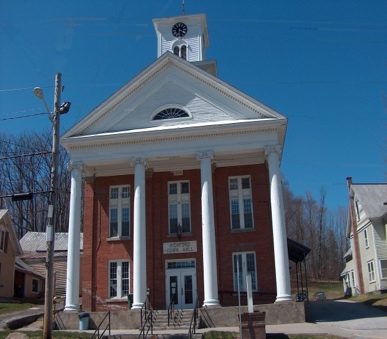 Selectboard PO Box 236, 94 Main St. Richford, VT   05476Tel. 802-848-7751   Fax 802-848-7752Selectboard Meeting Monday April 15, 20245:00 PMAgendaCall Meeting to Order Pledge of Allegiance GuestsApproval of 4/1/24 Meeting MinutesHighway Report Buildings Report Water and Sewer ReportParks, Playground, Cemeteries ReportTown Administrator UpdateOther BusinessAdjourn